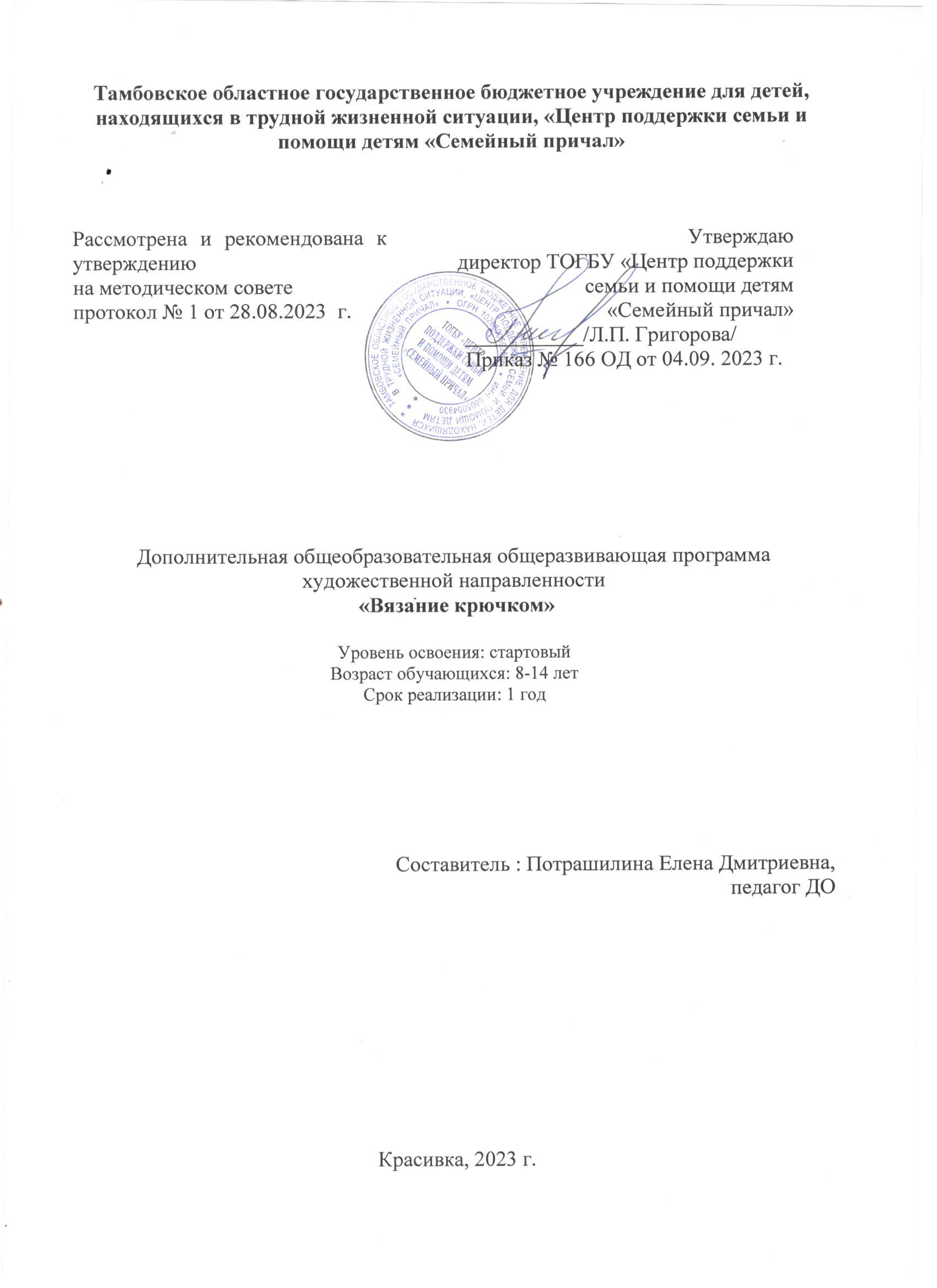 ИНФОРМАЦИОНАЯ КАРТА ПРОГРАММЫ«Каждый ребёнок талантлив и талантлив по-своему»Декоративно-прикладное творчество всегда сопутствовало человеку, оно с самых давних времен создает уют, украшает наш быт и радует глаз.В декоративно-прикладном творчестве сочетаются различные виды рукоделия: лепка, роспись, шитье, вышивка, аппликация, валяние, вязание, текстильное моделирование и многое другое. Создавая какую-либо поделку своими руками, используя современные и традиционные материалы и техники, ребенок развивает воображение, чувство формы и цвета, точность и аккуратность. Работа, выполненная своими руками, имеет большое значение в творческом развитии ребенка. Вещь, над которой он трудился, вкладывая в нее фантазию и любовь, особенно дорога ему.Занимаясь декоративно-прикладным творчеством, открываются большие возможности для развития в ребенке: инициативы, положительных эмоций, вдохновения, активизируются детские мысли, фантазия, речь, память, прививается  любовь к прекрасному.Блок №1. «Комплекс основных характеристик дополнительнойобщеобразовательной общеразвивающей программы»1.1 Пояснительная запискаДополнительная общеобразовательная общеразвивающая программа декоративно прикладной направленности «Вязание крючком», составлена на основе дополнительной общеобразовательной общеразвивающей программы художественной направленности «Креативное рукоделие», автор-составитель: Метлина Елена Анатольевна, ориентирована на активное приобщение детей к прикладному творчеству и носит общеобразовательный характер. Актуальность общеобразовательной программы обусловлена в возможности изучения и объединении новейших и народных технологий декоративно-прикладного творчества. Программа разработана в соответствии  с временным периодом: к праздникам дети изготавливают сувениры для близких им людей. Занятия имеют и культурно- психологическое значение: дети обучаются изготовлению значимого предмета, а также церемониалу дарения подарков.Отличительные особенности программы состоят в том, что она даёт возможность каждому ребёнку попробовать свои силы в одном из видов декоративно-прикладного творчества –вязание крючком, используя разные техники. Обучающиеся могут выбирать: темп работы, модель, вид изделия, материал, что обеспечивает развитие их индивидуальных способностей и способствует развитию мотивации дальнейшего обучения. Этот технический универсализм помогает ребенку достигнуть высокого уровня в овладении искусством создания изделия.Адресат программы.Программа рассчитана для детей в возрасте от 8 до 14 лет. Для поступления в объединение дети не обязаны иметь специальные художественные навыки. В соответствии с индивидуальными и возрастными особенностями детей формируются группы обучающихся одного возраста: младшего (8-10 лет), среднего и старшего (11-15 лет) школьного возраста, являющиеся основным составом группы. Состав группы постоянный, не должен превышать 15 человек.Режим занятий:Занятия проходят два раза в неделю, продолжительность занятий 2 учебных часа (по 40 мин.) с 10 минутным перерывом;Объем и срок освоения программы:Курс обучения планируется на один учебный год и включает в себя теоретическую и практическую части, а также творческую работу.общее количество учебных часов – 144 час в год;продолжительность программы - 1 год.Уровневость программы: стартовый уровень - обучение основам декоративно- прикладного творчества с использованием минимально сложных форм обучения и изучаемых технологий.Форма обучения – очная, групповаяВиды занятий:Консультация, КТД, беседа, игра, творческое задание, презентация, мастер-класс, экскурсия, открытое занятие, практическое занятия.Формы подведения результатов:Педагогическое наблюдение, защита творческой работы, педагогическое наблюдение, беседа1.2. Цель и задачи программыЦель – приобщение учащихся к декоративно-прикладному творчеству посредством освоения техники вязания крючком.Задачи:Обучающие:Ознакомление со свойствами пряжи, ее разновидностью и составомИстория возникновения вязанияОбучение основам вязанияИзучение различных техник вязания крючком Умение создавать готовые изделия.Развивающие:Развитие художественно-эстетического  вкуса и творческого потенциала.Развитие коммуникативных способностей ребёнка.Развитие внимания, памяти, мышления, воображения.Развитие таких качеств, как самостоятельность и усидчивость.Развитие эстетического вкуса и чувства прекрасного.Воспитательные:Воспитание трудолюбия, аккуратности.Воспитание культуры общения, умения работать в коллективе.1.3 Содержание	программыУчебный план                                                      «Вязание крючком»Содержание учебного планаРаздел «Вязание крючком»«Вводное занятие».Теория: из истории вязания. Из истории ниток. Какие бывают нити. О пряже и волокнах. Виды крючков. Соответствие толщины ниток и крючка. Как оборудовать рабочее место. Как правильно смотать клубок. Цветовое решение. Техника безопасности при вязании крючком.  Подготовка ниток к вязанию. Как распустить изделие. Обработка и выравнивание старых и бывших в употреблении ниток.Практика: рассматривание готовых изделийРаздел «Основные приемы вязания крючком»Тема: Инструменты и материалы.Теория: История создания пряжи и крючкаПрактика: знакомство с основными материалами, применение их в работе. Анализ пряжи на готовых образцах. 2.2 Украшение вязанных изделий.Теория: аппликация. Материалы, используемые для аппликации, их обработка и способы прикрепления к вязанному изделию.Практика: анализ готовых аппликаций, способы их крепления к изделиям.2.3 Основные приёмы вязания.Теория: положение рук и крючка. При вязании крючок держат в правой руке, как карандаш. Головка крючка при любом движении повернута к себе. Конец нити от клубка перекинут через указательный палец левой руки ( у самого ногтя ) на себя и прижат большим пальцем. С другой стороны, нить пропущена под средний палец, затем поверх безымянного и под мизинец. Большим пальцем придерживай свободный конец, а остальными слегка прижимай пропущенную между пальцами нить, чтобы она имела некоторое натяжение (оно должно быть равномерным на протяжении всего вязания). Во время вязания третьим пальцем правой руки придерживай петли на крючке. Нить, идущая от клубка, называется рабочей.2.4 Косичка из воздушных петель Практика: введи крючок под рабочую нить, лежащую на указательном пальце левой руки (от себя), слева направо и поверни его вместе с нитью так, чтобы на нём образовалась петля, а под ним – перехлёст нити. Немного растяни петлю и прижми перехлёст большим пальцем левой руки к указательному, чтобы удержать петлю и не дать ей затянуться. Снова введи крючок под рабочую нить (от себя) и, захватив её, протяни в образованную петлю. Протянув крючок с нитью через первую петлю, отпусти большой палец с перехлеста – петля затянется, а на крючке появится новая петля. Так повторяй до тех пор, пока не свяжешь цепочку из воздушных петель задуманной длины.2.5 Полустолбик Практика: связав косичку из 10 – 15 воздушных петель, введи крючок в третью петлю от крючка, захвати рабочую нить и протяни её сразу через петлю косички и петлю на крючке. Так провяжи все петли до конца косички. Закончив первый ряд, прежде чем повернуть вязание, сделай ещё одну воздушную петлю. Это так называемая петля для высоты ряда. Она как бы поднимает вязание на следующий ряд. Такую петлю надо обязательно провязывать в конце каждого ряда. Повернув вязание, провяжи полустолбики в каждую петлю нижнего ряда. Их должно получиться столько же, сколько их было в первом ряду.2.6 Столбики без накида Практика: свяжи косичку их 12 воздушных петель. Введи крючок в третью петлю косички, вытяни через неё рабочую нить. На крючке образуются две петли. Придерживая их средним пальцем, вновь подхвати рабочую нить и протяни ее через обе петли на крючке. Так провяжи ряд до конца. Провяжи вязание. (Не забудь о петле для высоты ряда.) в зависимости от того, куда ты будешь вводить крючок при провязывании следующего ряда, у тебя будут получаться различные вязки. Если надо связать полотно, имеющее гладкую поверхность, вводи крючок под обе дужки петли косички предыдущего ряда. Если будешь захватывать крючком только заднюю дужку косички, вводя его в ее середину, получится выпуклый рельеф, вязка станет похожей на резинку, связанную спицами.2.7 Столбик с накидом в один приёмПрактика: свяжи косичку из 12 воздушных петель. Сделай накид – накинь на крючок рабочую нить. Придерживая средним пальцем петлю и накид, введи крючок в четвертую петлю косички и вытяни через неё рабочую нить. Опять подхвати крючком рабочую нить и протяни ее сразу через все три петли, находящиеся на крючке, образуя одну новую до конца ряда. Для высоты подъёма сделай две воздушные петли, так как ряд столбиков с накидом выше ряда столбиков без накида.2.8 Столбик с накидом в два приёма Практика: этот столбик в первой части выполняется как предыдущий. Однако получившиеся на крючке три петли провязывают в два приёма: сначала рабочую нить протягивают в вытянутую петлю и накид (на крючке остаётся две петли), затем ещё раз подхватывают рабочую нить и протягивают её через оставшиеся две петли.2.9 Убавка и прибавка – Теория: прибавление петель вывязыванием из одной петли предыдущего ряда двух или несколько новых петель. Прибавление надо делать через одинаковое число петель и рядов, что обеспечит равномерность изменения формы полотна.Практика: убавление числа петель – делают двумя способами. 1 способ – равномерно внутри всего ряда или в его конце не провязывают одну из петель предыдущего ряда. 2 способ – рабочую нить протягивают сначала под одной петлей предыдущего ряда, затем под следующей и образовавшиеся две петли провязывают вместе.  При втором способе убавления петель кривая линия края полотна получается более плавной, чем при первом способе. Убавление надо делать через одинаковое число петель и рядов, что обеспечит равномерность изменения формы полотна.Выполнение сложной формы – салфетка.Практика: Самостоятельная работа – салфетка.Тема: «Вывязывание полотен разной формы».Круглое полотно Теория: Анализ круглого полотна по схемам.Практика: свяжи цепочку из трёх воздушных петель и замкни ее в кольцо, соединив петлей первую и третью петли. Сделай ещё одну воздушную петлю и, вводя крючок в середину кольца, провяжи 5 столбиков без накида, шестым соедини первый и последний столбики. Второй ряд – 10 столбиков без накида (вводить крючок по 2 раза в одну и ту же петлю). Третий ряд – 20 столбиков. Четвёртый ряд – столбики без накида с провязыванием по 2 столбика в каждую петлю. Получается 30 столбиков. 5 ряд – 40 столбиков и т.д.Квадратное полотноТеория: анализ квадратного полотна по схемам.Практика: квадрат от центра – свяжи три воздушные петли, соедини их в круг. Затем свяжи 2 ряда по 2 столбика без накида в каждую петлю нижележащего ряда. В следующем ряду раздели получившееся число петель на четыре части (по три петли), пометь угловые петли и вяжи в каждую их них по 3 столбика без накида. При вязании последующих рядов провязывай по 3 столбика без накида в каждую среднюю петлю из трёх провязанных из одной петли предыдущего ряда.Объемная работа – игрушка мишкаТеория: Беседа, обсуждение выбранной формы и цвета для готовой игрушки.Практика: Самостоятельная работа, выполнение готовой игрушки.Тема: «Итоговое занятие»Теория: подведение итогов.Практика: просмотр.1.4. Планируемые результаты    Метапредметные:готовность вести диалог. Уметь договориться, работать в группе.Личностные:воспитание трудолюбия, аккуратности;сформированность активности и самостоятельности;сформированность культуры общения, умения работать в коллективе.Предметные:основные приемы вязания крючком;основы цветоведения;умение читать схемы и знание условных обозначений;выбор стиля, подачи и материалов для определенной работы;различать нити и их назначение;умение выполнить поделку на основе полученных знаний;используя творческий подход реализовать задуманную идею.По окончании всей программы обучающиеся получают следующие знания и умения:Технические:знание техники безопасности;знание художественных материалов и различных техник работы с ними, умелое их сочетание для реализации творческого замысла.Средства выразительности:умение использовать цвет как средства передачи настроения, состояния, выделения главного;умение применять цветовой и тоновой контрасты, контрасты величин;Композиционные:умение передавать пространственное положение объектов;умение составлять композицию на заданную тему, выбор формата, масштаба, выразительности и правильности компоновки, целостности композиции, выделение сюжетно-композиционного центра;умение работать с таблицей, чертежом.Декоративные:умение создавать декоративный образ, стилизовать его;умение использовать линии, силуэт, цвет, пропорции, формы в процессе проектирования объектов.Мыслительные:умение создавать яркие, выразительные образы (образное мышление);умение фантазировать, самостоятельно создавать новые оригинальные образы;умение анализировать, давать оценку (аналитическую оценку);владение словарем по предмету.Блок № 2. «Комплекс организационно-педагогических условий реализации дополнительной общеобразовательной программы»2.1 Календарный учебный графикКоличество учебных недель в год – 36.Количество учебных дней в год – 72.Начало занятий с 1 сентября, окончание занятий – 31 мая. 2.2.Условия реализации программыОрганизация образовательного процесса происходит в кабинете ДО на базе ТОГБУ «Центр поддержки семьи и помощи детям «Семейный причал» Инжавинский р-он, с. Красивка, ул. Первомайская д.3А, кабинет обеспечен:Материально-техническое обеспечение:оборудование: письменный стол – 1 столы ученические-3, стулья ученические - 12,шкаф - 2инструменты, приборы и приспособления:ножницы – 10 шт., вязальный крючок -15 шт,булавки – 40 шт.,клей-пистолет – 2 шт.отделочные материалы: пуговицы, ленты, тесьма, кружево, нитки, нитки  мулине, фурнитура для мягких игрушек и др.;другие материалы: пряжа, нитки, проволока, ткань, искусственный мех, драп, трикотаж, фетр, хлопчатобумажный материал, синтепон, вата, поролон, стержни  горячего клея.Кадровое обеспечениеПрограмма реализуется педагогом дополнительного образования, имеющим курсы профессиональной переподготовки.Методические материалыОчная организации образовательного процесса;методы обучения: словесный, наглядный практический; объяснительно- иллюстративный, репродуктивный, игровой, проектный;методы воспитания: убеждение, поощрение, упражнение, стимулирование, мотивация;формы	организации	образовательного	процесса:	индивидуальная, индивидуально-групповая и групповая;формы организации учебного занятия – КТД, беседа, встреча с интересными людьми, игра, конкурс, наблюдение, праздник, презентация, выставка;педагогические технологии - технология индивидуализации обучения, технология группового обучения, технология коллективного взаимообучения, технология проектной деятельности, технология игровой деятельности, технология                      коллективной творческой деятельности;-алгоритм учебного   занятия   -   беседа, практическая   деятельность   с демонстрацией практических приемов деятельности, творческие задания,  педагогическое наблюдение, подведение итогов;дидактические материалы – методические карты, наглядные пособия, образцы изделий, раздаточные материалы, информационный материал, шаблоны, фото-архив, задания, упражнения.Психологическое	обеспечение	программы	включает	в	себя	следующие  компоненты:-создание комфортной, доброжелательной атмосферы на занятиях;-побуждение	творческого	воображения	учащихся	к	практической	и творческой деятельности;-применение индивидуальных групповых и массовых форм обучения.Формы аттестации и оценочные материалы Формы аттестацииФормы отслеживания и фиксации образовательных результатов: видеозапись, грамота, диплом, журнал посещаемости, портфолио обучающегося, перечень готовых работ, фото, отзыв детей, педагогическое наблюдение, диагностическая работа, материал анкетирования, статья и др.Формы предъявления и демонстрации образовательных результатов: выставка творческих работ, портфолио обучающегося, праздник, фестиваль, готовое изделие, защита творческих работ, упражнение, открытое занятие.Оценочные материалыОценка результатов занятий по данной программе осуществляется по ходу занятий с участием самих детей и включают в себя критерии (мотивационно-личностный, деятельностно-практический).Итоги работы проводятся в форме: итоговых занятий, бесед, мини-выставок, участия в конкурсах. Список литературы для педагогаАмоков В. Б. Народные умельцы. Ярославль: Верхне-Волжское, 1990. 136с.Дорожин Ю.Г. Искусство – детям: Городецкая роспись: Учебное издание. М.: Мозаика – Синтез, 2015. 24 с.Дорожин Ю.Г. Искусство – детям. Жостовский букет: Учебное издание. М.: Мозаика – Синтез, 2015. 18 с.Дорожин Ю.Г. Искусство – детям. Сказочная гжель: Учебное издание. М.: Мозаика – Синтез, 2015. 16 с.Дорожин Ю.Г Искусство – детям. Филимоновские свистульки. Учебное издание. М.: Мозаика – Синтез, 2015. 24 с.Коваль И.Г. Развивающие игры для детей от 4 до 9 лет. Харьков: Клуб семейного досуга, 2010. 253 с.Шпикалова Т.Я. Искусство – детям. Дымковская игрушка:	Учебное издание. М.: Мозаика – Синтез, 2015. 24 с.Карельская И.Ю. Вязаная игрушка.Программы для внешкольных учреждений и общеобразовательных школ. – М.: Просвещение, 1988. -  С. 69 – 72.Ракова С.А. вязание крючком. – Ярославль: Академия развития, 2002. – 160 с.Тарасенко С.Ф. Вязаная игрушка.Тимаер А. Нарядные прихватки. – М.: Мой мир, 2005. – 80 с.Фомичева Э.А. Начинаем вязать спицами и крючком. – М.: Просвещение, 1991. – 95 с.Журналы «Валя - Валентина»Журналы «Рукоделие для всех»1. УчреждениеТамбовское областное государственное бюджетное учреждение «Центр поддержки семьи и помощи детям «Семейный причал»2. Полное название программыДополнительная общеобразовательная общеразвивающая программа «Вязание крючком», составлена на основе дополнительной общеобразовательной общеразвивающей программы художественной направленности «Креативное рукоделие», автор-составитель: Метлина Елена Анатольевна3. Сведения об авторах: 3. Сведения об авторах: 3.1. Ф.И.О., должностьПотрашилина Елена Дмитриевна, педагог дополнительного образования 4. Сведения о программе:4. Сведения о программе:4.1. Нормативная базаФедеральный закон от 29 декабря 2012 года №273-ФЗ «Об образовании в Российской Федерации»; Концепция развития дополнительного образования детей (утверждена распоряжением Правительства Российской Федерации от 4 сентября 2014 г.№1726-р); Порядок организации и осуществления образовательной деятельности по дополнительным общеобразовательным программам (утвержден приказом Минпросвещения России от 09.11.2018 № 196); Методические рекомендации по проектированию дополнительных общеразвивающих программ (включая разноуровневые программы) (разработанные Минобрнауки России совместно с ГАОУ ВО «Московский государственный педагогический университет», ФГАУ «Федеральный институт развития образования», АНО ДПО «Открытое образование», 2015г.);Постановление Главного государственного санитарного врача Российской Федерации от 4 июля 2014 г. N 41 г. Москва «Об утверждении СанПиН 2.4.4.3172-14 «Санитарно-эпидемиологические требования к устройству, содержанию и организации режима работы образовательных организаций дополнительного образования детей»4.2. Область применениядополнительное образование4.3. Направленностьхудожественная4.4. Уровень освоения программыСтартовый4.5. Вид программыобщеразвивающая4.6. Возраст учащихся по программе8-14 лет4.7. Продолжительность обучения 1 года№Разделы и темыОбщееТеорияПрактикаФормаконтроля1-ое полугодие1-ое полугодие1-ое полугодие1-ое полугодие1-ое полугодие1-ое полугодие1. «Вводное занятие»211  2. Основные приемы вязания крючком664622.1Инструменты и    материалы. 211беседа2.2Украшения вязанных изделий211педагогическоенаблюдение2.3Основные приемы и техники211беседа2.4Косичка из воздушных петель: - коса- браслет4-4Контрольные упражнения  2.5Полустолбик с накидом:- лента- браслет       4       -           4контрольныеупражнения  2.6Столбик без накида:- панно       6       -           6контрольныеупражнения  2.7Столбик с накидом в один приём:- плоская форма прямоугольник- объемная форма куб       8       -          8контрольныеупражнения  2.8Столбик с накидом в два приёма- сетка
- чередование пустых и заполненных клеток      10       -                    10Контрольные упражнения  2.9  Термины убавка и прибавка: - подставка под горячее       8       1          7педагогическое наблюдение,выставка  3.0  Выполнение сложной формы - салфетка2020педагогическое наблюдение,выставка2-ое полугодие2-ое полугодие2-ое полугодие2-ое полугодие2-ое полугодие2-ое полугодие3. «Вывязывание полотен разной формы»787713.1Круглое полотно:-Яблоко-Солнышко-Прихватка двухцветная-Прихватка Цветок24123Педагогические наблюдения,выставка3.2Квадратное полотно:-Прихватка-Настенное панно с кормашками817Беседа, педагогические наблюдения3.2Условные обозначения. Вязание по схеме.624Педагогические наблюдения,выставка3.3Объемная работа. Игрушка:
- мишка
- зайка36234педагогическоенаблюдение, выставка4. «Итоговое занятие»211Итого:14412132